Part 5: Health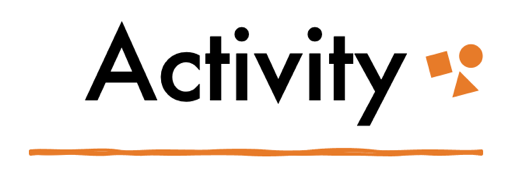 Social Determinants of HealthLoop it! Choose one social determinant of health and fill in the loop. How do various factors work together to affect health? For example, see poverty: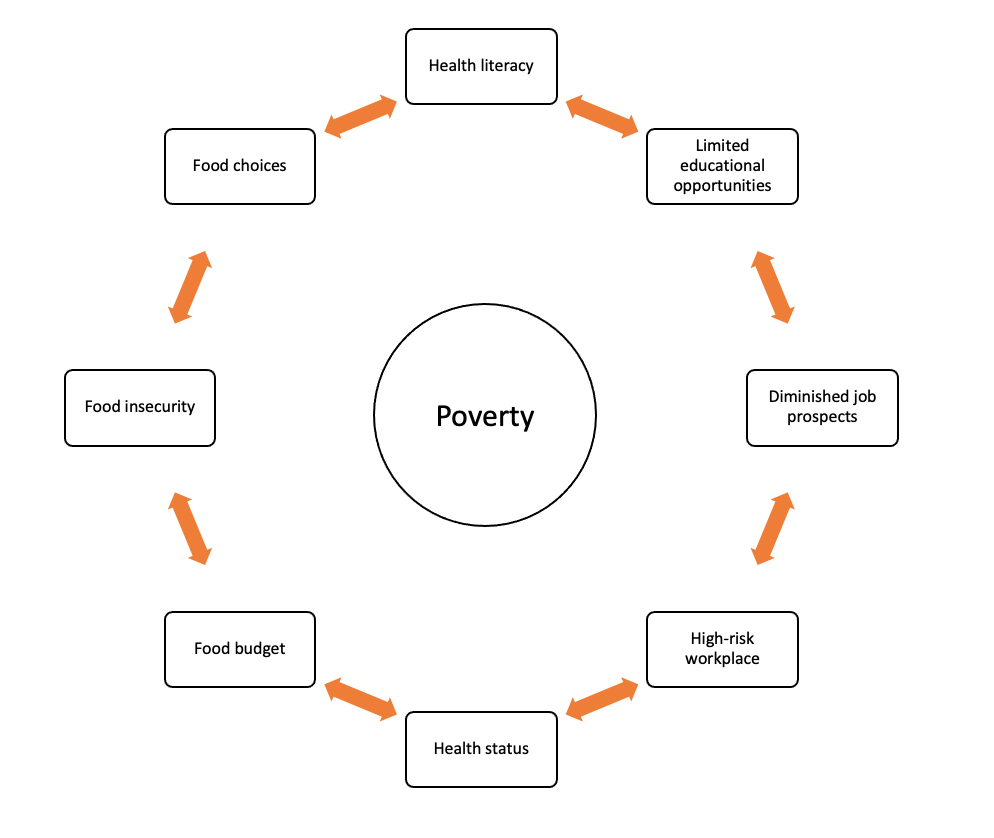 Your turn: